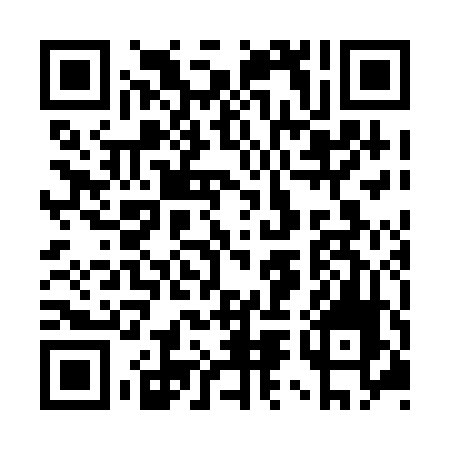 Prayer times for Violette Settlement, New Brunswick, CanadaMon 1 Jul 2024 - Wed 31 Jul 2024High Latitude Method: Angle Based RulePrayer Calculation Method: Islamic Society of North AmericaAsar Calculation Method: HanafiPrayer times provided by https://www.salahtimes.comDateDayFajrSunriseDhuhrAsrMaghribIsha1Mon3:385:401:357:029:3111:332Tue3:385:411:367:029:3011:333Wed3:385:411:367:029:3011:334Thu3:395:421:367:029:3011:335Fri3:395:431:367:029:2911:336Sat3:405:431:367:019:2911:327Sun3:405:441:367:019:2811:328Mon3:415:451:377:019:2811:329Tue3:425:461:377:019:2711:3010Wed3:445:471:377:009:2711:2911Thu3:455:481:377:009:2611:2812Fri3:475:491:377:009:2511:2613Sat3:495:491:377:009:2511:2514Sun3:505:501:376:599:2411:2315Mon3:525:511:376:599:2311:2216Tue3:545:521:386:589:2211:2017Wed3:565:531:386:589:2111:1918Thu3:575:551:386:579:2011:1719Fri3:595:561:386:579:1911:1520Sat4:015:571:386:569:1811:1421Sun4:035:581:386:569:1711:1222Mon4:055:591:386:559:1611:1023Tue4:076:001:386:559:1511:0824Wed4:096:011:386:549:1411:0625Thu4:116:021:386:539:1311:0426Fri4:136:041:386:539:1211:0227Sat4:146:051:386:529:1011:0028Sun4:166:061:386:519:0910:5829Mon4:186:071:386:509:0810:5630Tue4:206:081:386:509:0610:5431Wed4:226:101:386:499:0510:52